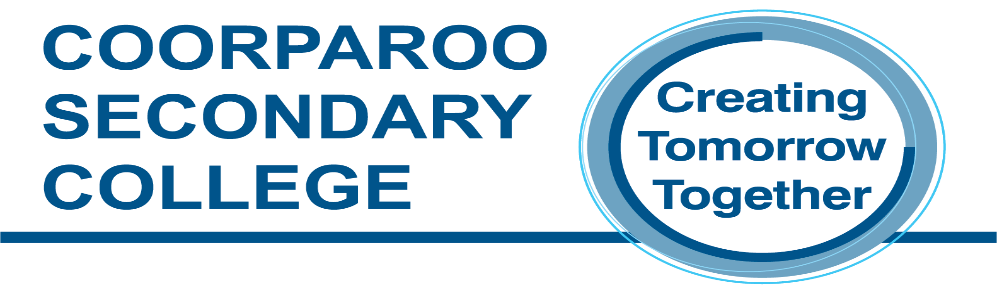 Year level: _____					Enrolment year/start date: ______________Preferred Roll class_____ENROLMENT CHECKLISTYEAR 7 – 12YEAR 7 – 12Student Enrolment Application Form Student Resource Scheme State School Copyright Consent FormEnrolment Agreement Form IT User Agreement Form Sporting Activities Permission Form Chaplaincy Program Form (Green)Third Party Web Based Consent Senior Post Compulsory Enrolment Birth Certificate/Visa (Sighted)Report Cards/NAPLANLegal/Custody Documents (If applicable)Verification Documents (if applicable)Photograph taken ANY EXTRA DOCUMENTATION COLLECTED:____________________________________________________________________________________________________________________________________________________________________________________________________________________________________ANY EXTRA DOCUMENTATION COLLECTED:____________________________________________________________________________________________________________________________________________________________________________________________________________________________________ANY EXTRA DOCUMENTATION COLLECTED:____________________________________________________________________________________________________________________________________________________________________________________________________________________________________Copy of Medicare Card – (USI Number)Interviewed By:_________________________________________  Date:_______________________________Interviewed By:_________________________________________  Date:_______________________________Interviewed By:_________________________________________  Date:_______________________________